Europe for us 4Covid-19 report: impact on people with disabilities and familiesEditors noteHello everyoneJust wanted to wish everyone a wonderful Christmas and a Happy New Year.In this Europe for us newsletter you will find out different articles written in easy to read.Hope 2021 is better than 2020 was.Again from the easy to read editor Merry Christmas and a happy New Year.Speach of László Bercse during the European Day of Persons with Disabilities 2020.László Bercse is the Chair of the European Platform of Self-Advocatesand the Vice-President of Inclusion Europe.László is also the Co-Chair of the Hungarian organisation ÉFOÉSZ.During the Corona crisis, persons with intellectual disabilitieshad to adapt, like everybody else.Our families had to adapt.Our service providers had to adapt.You really have to admire the people with intellectual disabilities,the family members supporting them, the staff in-services.As a self-advocate, I was able to do a lot of tasks.I was in contact with other self-advocates across Europe.This was different for many people withintellectual disabilities in Europe.Many thousands have faced complete isolation,especially those segregated in residential care institutions.The pandemic means losing our support networks.Not being able to see our family and friends.Not being able to go to work.In some countries, people were left without support.Students with intellectual disabilities were left out ofschool, online classes were not accessible to them.It was hard to stay connected and working.Online meetings or calls are not for all people.Sometimes, we do not have computers or phones to do it.Sometimes, we do not have internet connections.Many people with intellectual disabilities have lost their jobs.Many of us feel that we were left out.Our needs were often not consideredwhen preparing the measures and solutions.Information was mostly not accessible to us,provided only in difficult language.We often could not understand what was going on.What do we need to do and why?Many people with intellectual disabilities were denied proper health care when sick with Covid.Many people with intellectual disabilities diedfrom the CoronavirusIn England, they died at 3 times higher ratethan the general population.How is it in other countries?Especially where there are a lot of peoplein residential care institutions?We don’t know,because other countries do notreport this information!It is important to understand that the bad thingshappening during the pandemic are not new to us.The pandemic made existing problems,discrimination and segregation worse.It made this easier to see – I hope also for the governments.What needs to be done now?Governments must learn from these experiences.They must listen to us when preparing the measures.Our lives have the same value as everyone else’s.Governments and the European Union must investigateproperly the things that happened to people with intellectual disabilities.How many died?How many died because they did not receiveproper medical care?Governments must provide easy-to-understand information.Some have been doing that,others can learn from their example.The European Union and national moneyfor economic recovery must reach peoplewith intellectual disabilities and families.The money must go into support,especially in inclusive educationand in employment for people with intellectual disabilities.The money must go into community-based services.People with intellectual disabilities must be ableto move out of the segregated residential care institutions.Speech by Commissioner Helena Dalli on the International Day of Persons with DisabilitiesOn the International Day of Persons with Disabilities,European Commissioner for Equality Helena Dalli said:This year, we mark theInternational Day of Personswith Disabilities at hard times with Coronavirus.While the pandemic has affected us all,people with disabilities were affected even harder.Also, those living in institutions.Community services and accessto healthcare were harder to organize.Online schooling and working from homewere not always accessible to all.COVID-19 has bought a lot of barriers thatpeople with intellectual disabilities are facing.We must remove these barriers.The European Union is promoting the rights of people with disabilities but there is still a long way to go.At the beginning of 2021, The European Commission will present the new European Strategy on the Rights  of Persons with Disabilities.The European Commission will shape inclusive societiesand they will do their best to continue to help.The European Disability Strategy 2010-2020 has done a lot of good work but there is still a long way to go.Ending violence against women and girls with disabilities Even before COVID-19, women and girls experienced violence. Women and girls with disabilities make 16% of the total population of women in the European Union and 60% of the overall population of 100 million persons with disabilities. Data show that women are 2 to 5 times more likely to experience violence than other women and girls. In the European Union, 34% of women with a health problem or a disability have experienced physical or sexual violence by a partner in their lifetime. Violence includes domestic and institutional violence, forced sterilisation, contraception and abortion, and harassment, including sexual harassment Women and girls with disabilities receive limited support due to lack of awareness, accessibility, and reasonable accommodation. Several policies of the European Commission have the potential to end violence against women and girls with disabilities. Policies like the Gender Equality Strategy and Strategy for Victims’ Rights adopted earlier this year, and the European Disability Strategy to be adopted in 2021. Read the Life after Violence report in easy-to-read. Affect of Covid-19 on the rights of people with intellectual disabilities and their familiesInclusion Europe published a report abouthow Covid-19 affected the rights of peoplewith intellectual disabilities and their families.Read the Covid-19 report.Inclusion Europe wants people to knowwhat happened to people with intellectual disabilitiesand their families during the Covid-19 crisis.The report shows people with intellectual disabilitieswere segregated and discriminated against once more.NumbersNumbers are important to see how Covid-19changed the lives of persons with intellectual disabilities.For example, to know how many peopledied in institutions or hospitals.The European Union and countriesneed to investigate.HealthThe Covid-19 pandemic showed that accessibilityof health and emergency services is bad.Accessing treatment in hospitals was not surefor persons with intellectual disabilities sick.Sometimes, the medical personnel did not knowhow to behave with people with intellectual disabilities.People working in institutions did not have enoughprotections (masks, gloves).InstitutionsPersons with intellectual disabilitieswere isolated from their families and friends for months.They were at high risk of infection.It is proof that institutionalization is harmfuland is a violation of European values and human rights.Support services and the role of familiesBecause of lockdown, daycare centreand support services closed.Many persons with intellectual disabilities got no support.This had a big impact on families having to take care.This led to panic and worry for everyone.Some countries supported to families.Several countries are letting parents take paidleave so that they can stay home and look after their children.EducationSchools had to close and be online.People with intellectual disabilities were left behind,because they did not have support,or the material was not accessible.When schools reopened, some did not allowchildren with intellectual disabilities.Many families were afraid.Access to information and consultationsInformation was not in easy-to-read.Some people did not understand the situation.Disability organisations talked to governmentsto tell them to consult people with intellectual disabilities.EmploymentBecause of Covid-19, many people lost their jobs.The situation was very uncertain.People with disabilities are afraid to lose their jobs.EU instruments to foster employment of people with intellectual disabilitiesTim Ghillan works at the European Association of Service Providers for Persons with Disabilities.  Tim talked about employment of people with intellectual disabilities. People with intellectual disabilities have the right to have a job  like everyone else.  People with intellectual disabilities also have the right to get help from their community. But Tim said that there are barriers that stop people with intellectual disabilities from finding a job.He presented two important documents that can be used  to encourage employment of people with intellectual disabilities:  The European Disability Strategy The European Pilar of Social RightsTim said we need to make education, housing and transports more accessible to encourage employment of people with intellectual disabilities.  Mark Bell is Head of the School of Law of Trinity College Dublin.  Mark talked about reasonable accommodation.  He said that employment needs to be made accessible for all people with intellectual disabilities.  Mark gave some examples of reasonable accommodation:  Employers can provide information in easy to read formatEmployers can provide support to employees with intellectual disabilitiesEmployers can adapt the tasks of the job to make sure employees with intellectual disabilities can do the job.  Anouk Van Hoofstadt works at the Antwerp Management School in Belgium.  Anouk talked about employment of people with intellectual disabilities in the regular economy. Anouk introduced Thibeau who works with her. Thibeau has an intellectual disability.Thibeau works at the Antwerp Management School.Thibeau has made a great impact on the team that he works with. “We help people with disabilities to live a normal life” - Online meeting with RytmusRytmus is an organisation that supports employment of people with disabilities in Czechia.  In 2019, Rytmus helped 40 people with disabilities to find a job. How does Rytmus support job seekers with disabilities?   Rytmus organises meetings with people with disabilities  where they can share their job preferences.  Rytmus helps people with disabilities creating  their CV and answering job offers.  Rytmus uses social mediato make first contacts with companies andto publish short articles presenting job seekers profiles and preferences.  Martin Lubojacký said that companies are afraid to employ people with disabilities.  Rytmus meets with companies to learn more  about their business and hiring practices.  Rytmus sets up meetings between companies and employees to personalise working conditions.  Jobs must meet preferences and needs  of each employee with disability.  Rytmus implements “job shadowing”.  Job seekers can work from 1 to 3 days in the company before starting their new position.  Job seekers can also meet self-advocates that are already working in the company.  Once employees start their new job,  Rytmus supports and coaches them  during their inclusion in the company.  How employment should be covered in the next EU Disability Strategy?Soufiane El Amrani“I have been working at Inclusion Europe for a long time.I am happy with my job.But I know not all people with intellectual disabilities have the opportunity to have a job.”Soufiane El Amrani is the Easy-to-read and Advocacy Officer at Inclusion Europe.Katarina Ivanković-Knežević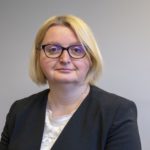 Katarina Ivanković-Knežević works at the Directorate-General forEmployment, Social Affairs and Inclusion of the European Commission.  Katarina Ivanković-Knežević presented positive outcomes of the previous EU Disability Strategy:  In 2018, 110 000 young people with disabilities were supported by the Youth Employment Initiative that help young people to have a job.  
In 2019, the European Commission published a guide presenting good practices of reasonable accommodations put in place by employers.Katarina Ivanković-Knežević said that a lot of work remains to be done  to make sure people with disabilities can have a job.  She presented some priorities about employment  for the 2020-2030 EU Disability Strategy: The labour market should be accessible 
for people with disabilities.  Employment services should work with 
and for people with disabilities.   All the Member states of the 
European Union should recognise 
the disability of a person the same way.  Haydn Hammersley Haydn Hammersley works at the European Disability Forum (EDF). Haydn Hammersley presented some ideas that EDF has about employment for the 2020-2030 EU Disability Strategy.  For example:  Making sure the workplaces can adapt to the needs of each person with a disability.  Making sure no people with disability who has a job is paid less than the minimum wage of their country.   Milan Brglez Milan Brglez is a Member of the European Parliament.  Milan Brglez explained that people with disabilities are at greater riskof poverty and social exclusion.  For Milan Brglez, every law should consider the most vulnerable people of the society.  Milan Brglez explained that the COVID-19 crisis impacted employees with disabilities.  Milan Brglez said that the Member states of the EU must increase their commitment to deal with the discrimination in access to employment.  Supporting employment and inclusion of people with disabilities in the labour marketKLAPjob is a project of Lev.  Lev is an association in Denmark.  Lev believes that people withintellectual disabilities have the right to decide where and how they want to work.  KLAPjob promotes inclusion of people with intellectual disabilities in the labour market.  KlAPjob works with many different companies. KLAPjob helps companies prepare for employing workers with disabilities.KLAPjob helps job seekers with intellectual disabilities to find a job.  Claus Hansen is the Head of KLAPjob.  Claus explained that KLAPjob employees receive 495 Euro per month. Claus also said that in Denmark people with intellectual disabilities receive disability pensions of 2.500 Euro per month.  Bjørn Burkal is a self-advocate and KLAPjob ambassador.  Bjørn is finishing school. He wants to be a graphic designer.  Bjørn found a job thanks to the help of KLAPjob.  Bjørn is very happy with his current job.  Bjørn works 16 hours a week and earns a lot of money.  Bjørn said that “when you have a job, you get a social life”.  
It is really important to have strong self-advocacy groups This year, because of the COVID-19 situation, training for self-advocates was done online. By doing this we were able to reach more people. We had 93 registrations for the events and 71 attendees. The participants were self-advocates and professionals supporting them. The aim of these online meetings was to collect some ideas on how people were affected by the COVID-19 situation on their ability to advocate for themselves and exercise rights. We had online events in 7 languages  and the participants were from  11 different European countries. What have we learned that it’s important? It is really important to have strong self-advocacy groups. When we have them, they can help to decide on good measures. It is also important to teach self-advocates 
on how to use mobile phones 
and the internet to stay in touch. Governments should involve persons with disabilities and their representative organisations 
when they think about measures 
to respond to events like the pandemic. It is easier to protect ourselves 
against the virus and to live an independent life 
if we have community-based services. Explanations Accessible Something that is easy to use for people with disabilities. Such as: Ramps to get into a building. Information in easy-to-read. Information in sign language. Commissioner at the European Commission A Commissioner is a person who is responsible  for a field of work at the European Commission  and manages a lot of people. DiscriminationDiscrimination means that you are treated worse than others or that you do not get the chances you deserve.Easy-to-read Easy to read is information that is written in a simple way so that people with intellectual disabilities can understand. It is important to use simple words and sentences. If there are words that are difficult to understand,  an explanation is provided. The text needs to be clear to see, for example, black writing on a white background is good. It needs to be well-spaced. Easy-to-read often uses pictures  to explain what the text talks about. Someone with an intellectual disability needs to check the information is easy to understand. Easy-to-read documents often have this logo, so it is easier to find them. There are rules on how easy-to-read should be done. Educate Educate means to teach. It means to make sure people have access to training  so they can learn new skills. ÉFOÉSZÉFOÉSZ is an association of organisations that care and support the rehabilitation of people with intellectual disability in Hungary.EmploymentEmployment is when a person works and gets paid for their work. It is usually based on a contract between the worker and the person who provides the job. This person is the employer.EPSA The European Platform of Self-Advocates  is made up of organisations of self-advocates  from different countries in Europe. We call it EPSA for short. It is a part of Inclusion Europe. European Commission The European Commission works  with the European Parliament. The European Commission suggests laws  for the European Parliament and the Council of the European Union to discuss. It also makes sure that the laws  that have been decided upon are being followed by the member states. European Parliament The European Parliament is a place where  important decisions of the European Union are made. For example: laws. The Members of the European Parliament (in short, MEPs)  make these decisions and speak for all the people  who live in the European Union. Every five years,  the people who live in the European Union  vote for their country’s MEPs. European Union The European Union (in short, EU) is a group of 28 countries. We call these countries “member states”. They have joined together  to be stronger politically and economically. The EU makes laws on many important things for the people who live in those countries. The EU makes laws in different areas. Some examples are: Laws to protect the environment. Laws for farmers. Laws to protect consumers. A consumer is someone who buys things. The EU also makes laws that are important  for people with disabilities. It also made a law that gives people with disabilities  more rights when they are travelling. The EU also gives money to its member states. Some of this money is used for people with disabilities. European Pilar of Social Rights:The European Pilar of Social Rights makes sure people in the European Union have new and more effective rights.Government A government is a group of people 
that make decisions on how to run a country. 
For example, about where the money is spent, about public transport, about schools, about hospitals. Every few years there are elections  
to vote for a new government. Guardianship Guardianship allows some people  to make life choices for others. The person who makes choices for you  is your guardian. Your guardian can decide things for you,  like where you live. Sometimes, people under guardianship are not allowed  to vote, get married, or take care of their kids. Healthcare:Healthcare is the services given to someonewho is ill or who needs to take care of their health.Healthcare involves going to the doctor, getting medicineand getting support for health problemsof the body or the mind.Inclusion Europe Inclusion Europe is an organisation  for people with intellectual disabilities  and their families. We fight for their equal rights and inclusion in Europe. We also want to make a difference to the laws in Europe. We started in 1988. We have 79 members in 39 European countries. We are based in Brussels in Belgium. Inclusive education, training, employment Inclusive education, training or employment  means that people with intellectual disabilities can learn and work together  with other people without disabilities. Institutions Institutions are places where  people with intellectual disabilities live with other people with intellectual disabilities. They live apart from other people. This is what we call “segregated”. Sometimes this happens against their will. People who live in institutions  have to follow the rules of the institution and cannot decide for themselves. Intellectual disability If you have an intellectual disability, that means it is more difficult for you  to understand information and learn new skills than it is for other people. This makes some parts of life harder. People with intellectual disabilities  often need support in learning or at work. Intellectual disability often starts before you are an adult. It affects you for your whole life. There are things that can make life easier  for people with intellectual disabilities. For example, information in easy-to-read language. Some people say learning disabilities  instead of intellectual disabilities. Lockdown:A lockdown happens when there is a need to control a situation that can be harmful.During a pandemic like the one of COVID-19,the countries have lockdowns tostop the spread of the virus.MEPs The members of the European Parliament are the politicians who sit in the European Parliament. We call them MEPs for short. NGO Non-governmental organizationsNon-governmental organizations, or NGOs are are generally defined as nonprofit and independent of governmental influence.Online Schooling:Online schooling is a way for studentsto attend their classes using a computeror another device to connect to the internet.These classes happen with the help ofonline applications for meetings oronline classrooms. PetitionA request made for something desired, especially a respectful or humble request, as to a superior or to one of those in authority.Policies Actions or practices of governments and institutions. Policies are trying to make the situation better. Policies can be a set of rules or guidelines to follow in or to achieve a specific goal. Rights of people with disabilities:A right is a rule that makes sure peopleare protected and they can have and dowhat they need to live a life with respect and safety. Rights of people with disabilities are rulesthat are about the lives of people with disabilities.For example, the right to get an education,or the right to have a job and live independently.Self-Advocacy Self-advocacy is when  people with intellectual disabilities speak up for themselves. These people are called self-advocates. SegregationSegregation is when someone is set apart from others for an unfair reason.For example, because of their disability.UN CRPD The United Nations Convention on the Rights of Persons with Disabilities (in short, UN CRPD) 
is an important document. It tries to make sure that the rights of people with disabilities are respected. Vote Voting means choosing the politicians who represent us and make decisions for us. You can vote in different areas. For example: in your town or city when you elect a new mayor in your country when you elect a new president or at the European elections, when you choose the new Members of the European Parliament (MEPs). Working conditions:Working conditions is the working environmentand the circumstances of the job. This includes the working hours, legal rights and responsibilities.Working conditions also include the work that a person does with their body or their mind.